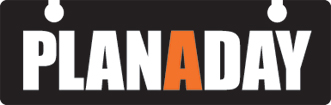 CERTIFICAAT$eb_naam$ verklaart dat,$c_naam$,Geboren op $c_geboortedatum$  te $c_geboortestad$ Jouw VCA diplomanummer	: $c_vv_vca_diplomanummer$ Vervaldatum VCA		: $c_vv_vca_vervaldatum$ Van $cr_datums_eerste$ tot en met $cr_datums_laatste$ heeft deelgenomen aan:$cr_naam$Namens $eb_naam$$cr_locatie_plaats$Deelnemer:$eb_naam$
$m_naam$$c_naam$